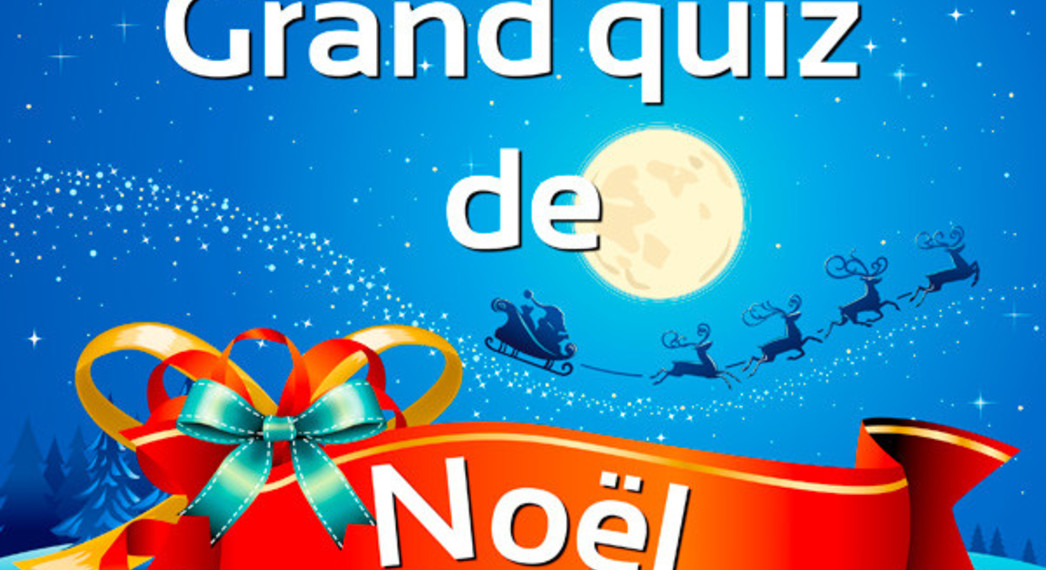 C'est Noel avant l'heure au Comité de Tennis de Table de la Sarthe!!! Jeu concours, Tentez de gagner de nombreux cadeaux au "Quizz de Noel"Comment jouer ?Inscrivez votre Nom /Prénom /Club.Le participant doit être licencié Sarthois au cours de la saison 2020-2021.Le jeu concours se terminera le 24 décembre à 00h00En cas d’égalité, le départage s’effectuera au temps.Bonne chance à tous.1er   Revêtement Cornilleau Target:    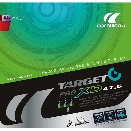 2eme  Tee Short Cornilleau :                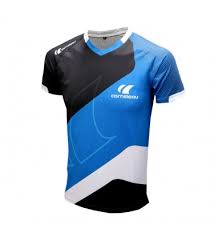 3eme Revêtement Cornilleau :            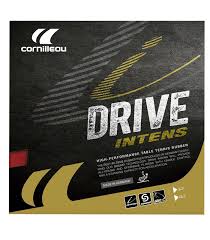 4eme Raquette découverte :               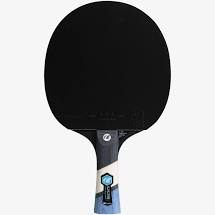 5eme Filet Roll net                             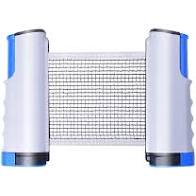 6eme Raquette découverte :               7eme Filet Roll net :                              8eme Raquette découverte :               9eme Filet Roll net :                               10eme Housse de raquette.   11eme Housse de raquette.  12eme Housse de raquette.13eme Serviette.14eme Serviette.15eme Serviette.Responsable du Jeu concoursGuillaume TessierConseiller Technique départementalComité Départemental SartheTél : 06.32.65.94.91Guillaume.tessier@pingsarthe.org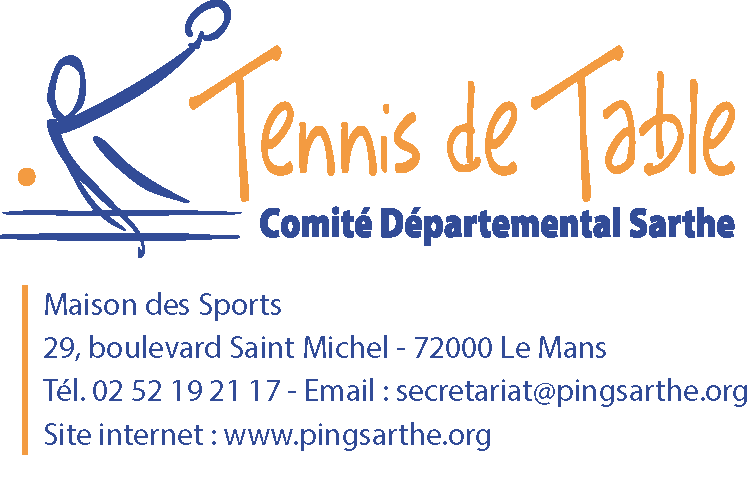 